*Please note that for any event where there is an *Extra Date, this will only take place if the original date reaches capacity. Schools will be allocated on a first come, first serve basis to the event date listed in the calendar. Schools will then be booked onto the additional date if required – the date, venue & time of this will be confirmed separately.AUTUMN TERM 1 (2023)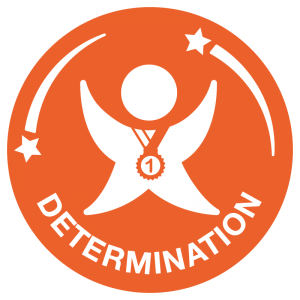 AUTUMN TERM 1 (2023)AUTUMN TERM 1 (2023)AUTUMN TERM 1 (2023)AUTUMN TERM 1 (2023)AUTUMN TERM 1 (2023)AUTUMN TERM 1 (2023)DETERMINATIONDETERMINATIONDETERMINATIONDETERMINATIONDETERMINATIONDETERMINATIONDETERMINATIONDATE EVENTTIMEINTENTYEARSTYPEVENUEWED 20th SEPT CROSS COUNTRY & FUN RUN12:30 – 15:00Healthy Me3,4,5,6PATHWAY / FESTIVALREDCAR RUGBY CLUBTHURS 21st SEPTSEND MULTI-SPORT FESTIVAL10:30 – 14:00Healthy MeKS2FESTIVALREDCAR COLLEGEWED 27th SEPTSPIRIT OF THE GAMES (DETERMINATION EVENT): ORIENTEERING & SCAVENGER HUNT AM or PMAllocated Start TimeThinking Me3 & 4FESTIVALREDCAR RUGBY CLUBTHURS 28th SEPTFUNDAMENTAL MOVEMENT SKILLS FESTIVAL 1 AM: 09:45 – 11:30PM: 13:00 – 14:45Healthy Me1 & 2FESTIVALREDCAR COLLEGEWED 4th OCTTAG RUGBY – GIRLS 10:00 – 14:00Social Me5 & 6PATHWAYREDCAR RUGBY CLUBTHURS 5th OCT TAG RUGBY – BOYS 10:00 – 14:00Social Me5 & 6PATHWAYREDCAR RUGBY CLUBWED 11th OCTTEES VALLEY CROSS COUNTRYTBCPhysical Me3,4,5,6TV FINALSTEWARTS PARKTHURS 19TH OCTTEES VALLEY TAG RUGBY FINALS – BOYS & GIRLSTBCPhysical Me5 & 6TV FINALMIDDLESBROUGH SPORTS VILLAGE WED 25th OCT LEADERSHIP TRAINING  AM: 09:30 – 12:00PM: 12:30 – 15:00Thinking Me5 & 6TRAININGMFC, ESTONAUTUMN TERM 2 (2023)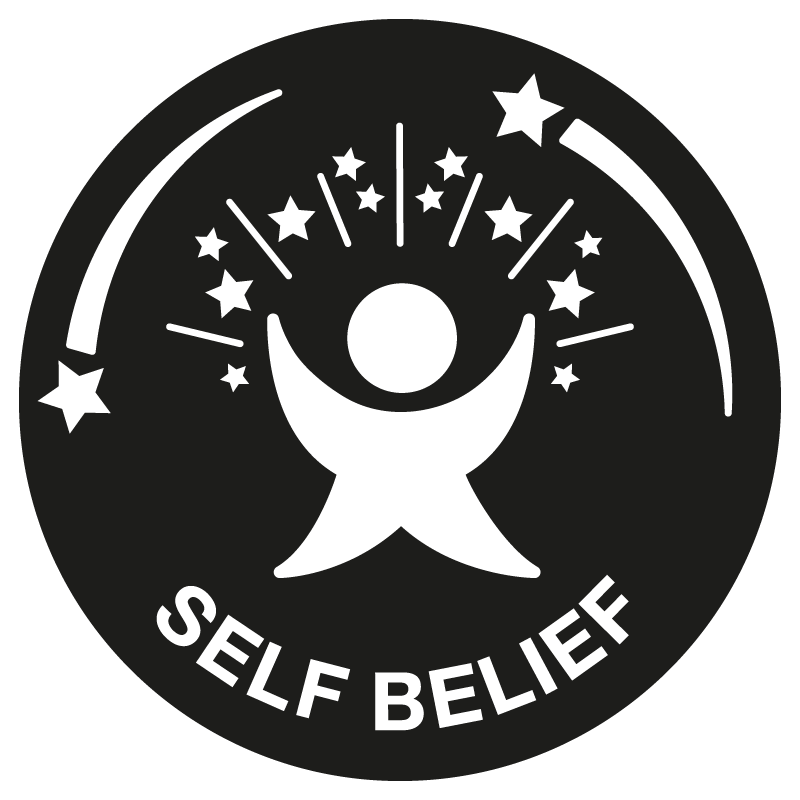 AUTUMN TERM 2 (2023)AUTUMN TERM 2 (2023)AUTUMN TERM 2 (2023)AUTUMN TERM 2 (2023)AUTUMN TERM 2 (2023)AUTUMN TERM 2 (2023)SELF BELIEFSELF BELIEFSELF BELIEFSELF BELIEFSELF BELIEFSELF BELIEFSELF BELIEFDATEEVENTTIMEINTENTYEARSTYPEVENUEWED 8th NOVSPIRIT OF THE GAMES (SELF BELIEF EVENT):CHANGE FOR LIFE FESTIVALAM: 09:45 – 11:30PM: 13:00 – 14:45Healthy Me3 & 4FESTIVALESTON LEISURE CENTRETHURS 9th NOVDANCE / GYMNASTICS FESTIVALAM: 09:45 – 11:30PM: 13:00 – 14:45Physical Me1 & 2FESTIVALESTON LEISURE CENTRETUES 14th NOVMOVE MORE FESTIVAL - BOYS AM: 09:30 – 12:00PM: 12:30 – 15:00Thinking Me5 & 6FESTIVALESTON LEISURE CENTREWED 15th NOV THIS GIRL CAN FESTIVAL - GIRLS AM: 09:30 – 12:00PM: 12:30 – 15:00Healthy Me5 & 6FESTIVALESTON LEISURE CENTREWED 22nd NOV INVASION DEVELOPMENT DAYAM: 09:45 – 11:30PM: 13:00 – 14:45Social Me3 & 4DEVELOPMENTREDCAR LEISURE CENTRE*EXTRA DATEINVASION DEVELOPMENT DAYAM: 09:45 – 11:30PM: 13:00 – 14:45Social Me3 & 4DEVELOPMENTREDCAR LEISURE CENTRETHURS 30th NOVSPORTSHALL ATHLETICS 10:00 – 14:00Physical Me5 & 6PATHWAYESTON LEISURE CENTRESPRING TERM 1 (2024)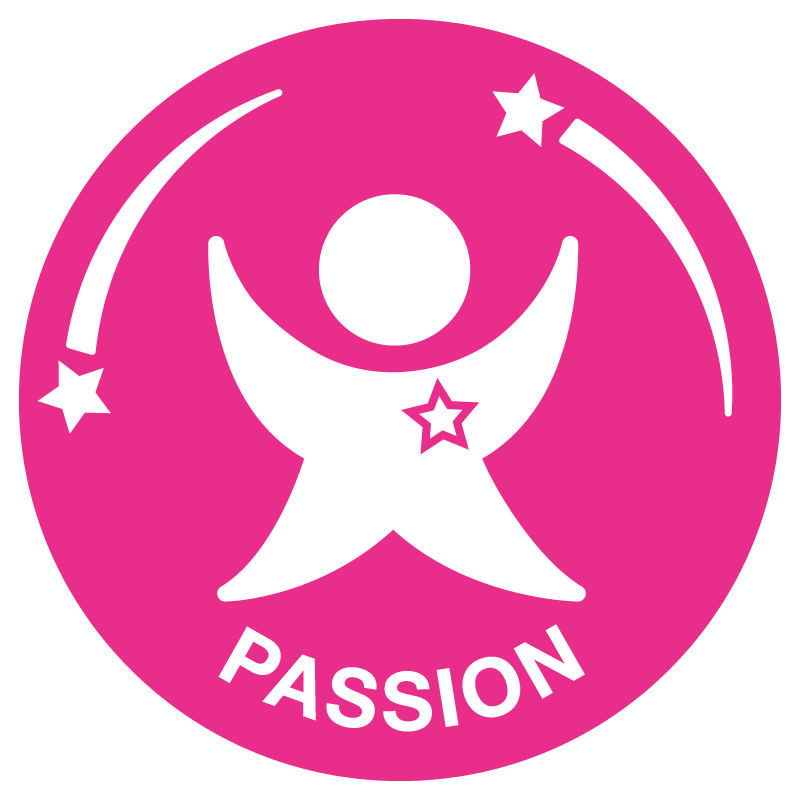 SPRING TERM 1 (2024)SPRING TERM 1 (2024)SPRING TERM 1 (2024)SPRING TERM 1 (2024)SPRING TERM 1 (2024)SPRING TERM 1 (2024)PASSIONPASSIONPASSIONPASSIONPASSIONPASSIONPASSIONDATE EVENTTIMEINTENTYEARSTYPEVENUEALL TERM(Start 8th Jan)SPIRIT OF THE GAMES(PASSION EVENT): TEES VALLEY LETS DANCE RELEASED WEEKLYThinking MeALLFESTIVALIN SCHOOLWED 17th JAN TEES VALLEY SPORTSHALL ATHLETICSTBCPhysical Me5 & 6TV FINAL ESTON LEISURE CENTREWED 24th JAN TEES VALLEY SEND MULTI-SPORT FESTIVAL10:30 – 14:00Healthy MeKS2FESTIVALESTON LEISURE CENTRETHURS 25th JANBALANCE FESTIVALAM: 10:00 – 11:30PM: 13:00 – 14:30Healthy MeRECFESTIVALREDCAR LEISURE CENTREWED 31st JAN FOOTBALL - GIRLS10:00 – 14:00Social Me3 & 4PATHWAYREDCAR COLLEGETHURS 1st FEBFOOTBALL - OPEN10:00 – 14:00Social Me3 & 4PATHWAYREDCAR COLLEGEWED 7th FEB FOOTBALL - GIRLS10:00 – 14:00Social Me5 & 6PATHWAYMFC, ESTONTHURS 8th FEBFOOTBALL - OPEN10:00 – 14:00Social Me5 & 6PATHWAYMFC, ESTONSPRING TERM 2 (2024)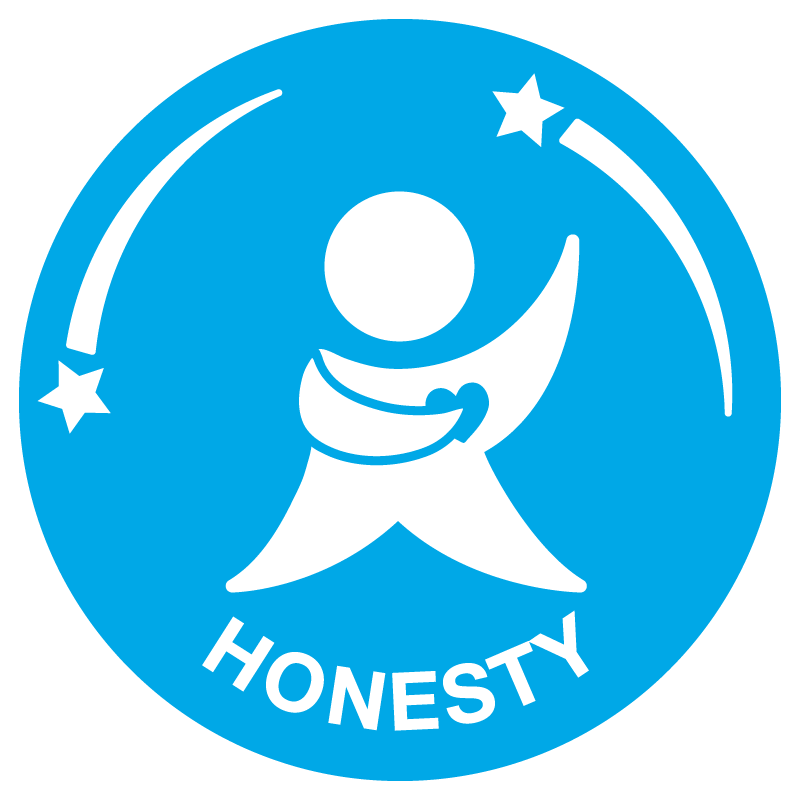 SPRING TERM 2 (2024)SPRING TERM 2 (2024)SPRING TERM 2 (2024)SPRING TERM 2 (2024)SPRING TERM 2 (2024)SPRING TERM 2 (2024)HONESTY HONESTY HONESTY HONESTY HONESTY HONESTY HONESTY DATEEVENTTIMEINTENTYEARSTYPEVENUEWED 21st FEBFUNDAMENTAL MOVEMENT SKILLS FESTIVAL 2AM: 09:45 – 11:30PM: 13:00 – 14:45Healthy Me1 & 2FESTIVALESTON LEISURE CENTRE*EXTRA DATEFUNDAMENTAL MOVEMENT SKILLS FESTIVAL 2AM: 09:45 – 11:30PM: 13:00 – 14:45Healthy Me1 & 2FESTIVALESTON LEISURE CENTREWED 28th FEB NET & WALL DEVELOPMENT DAYAM: 09:45 – 11:30PM: 13:00 – 14:45Social Me3 & 4DEVELOPMENTESTON LEISURE CENTRE *EXTRA DATENET & WALL DEVELOPMENT DAYAM: 09:45 – 11:30PM: 13:00 – 14:45Social Me3 & 4DEVELOPMENTESTON LEISURE CENTRE WED 6th MARPLAYGROUND ACTIVE LEADERS TRAININGAM: 09:30 – 12:00PM: 12:30 – 15:00Thinking Me4TRAININGREDCAR LEISURE CENTRETHURS 7th MARWORLD’S BIGGEST FOOTBALL DAY – WILDCATS FESTIVAL10:00 – 14:00Social MeKS2FESTIVALREDCAR COLLEGE8th / 15th / 22nd MARCHMFC LEE STEPHENSON CUP – FOOTBALL COMPETITIONN/APhysical Me3 & 4PATHWAYMFC, ESTONWED 13th MARNETBALL COMPETITIONS - OPEN10:00 – 14:00Physical Me5 & 6DEVELOPMENT ESTON LEISURE CENTREWED 13th MARTEES VALLEY FOOTBALL - OPENTBCPhysical Me5 & 6TV FINALTBCTHURS 14th MARNETBALL COMPETITIONS - OPEN10:00 – 14:00Physical Me5 & 6DEVELOPMENTREDCAR LEISURE CENTREWED 20th MARTEES VALLEY FOOTBALL - GIRLSTBCPhysical Me5 & 6TV FINALTBCTHURS 21st MARSPIRIT OF THE GAMES (HONESTY EVENT):TRI GOLF FESTIVALAM: 09:45 – 11:30PM: 13:00 – 14:45Thinking Me4 & 5FESTIVAL REDCAR COLLEGESUMMER TERM 1 (2024)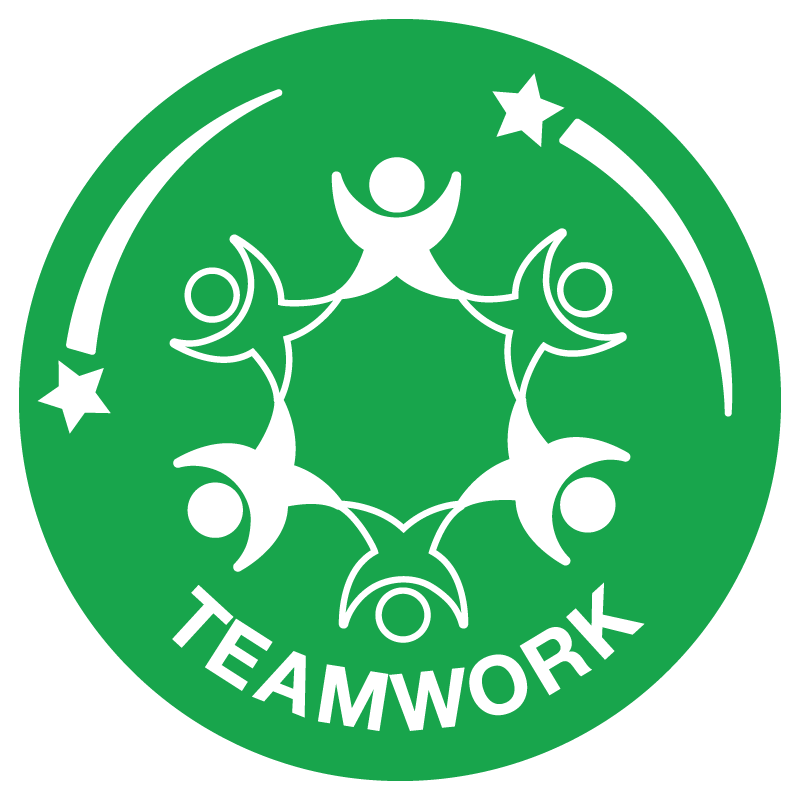 SUMMER TERM 1 (2024)SUMMER TERM 1 (2024)SUMMER TERM 1 (2024)SUMMER TERM 1 (2024)SUMMER TERM 1 (2024)SUMMER TERM 1 (2024)TEAMWORKTEAMWORKTEAMWORKTEAMWORKTEAMWORKTEAMWORKTEAMWORKDATEEVENTTIMEINTENTYEARSTYPEVENUETHURS 18th APRILNFL FESTIVAL10:00 – 14:00Social Me5 & 6FESTIVALREDCAR COLLEGE19th / 26th APRILMFC LEE STEPHENSON CUP FINALN/APhysical Me3 & 4PATHWAYMFC, ESTONWED 24th APRILSTRIKING & FIELDING DEVELOPMENT DAYAM: 09:45 – 11:30PM: 13:00 – 14:45Physical Me3 & 4DEVELOPMENTREDCAR CRICKET CLUBTHURS 25th APRILDISNEY SHOOTING STARS FESTIVALAM: 09:45 – 11:30PM: 13:00 – 14:45Thinking Me1 & 2FESTIVALREDCAR COLLEGEWED 1st MAYTEES VALLEY SEND MULTI-SPORT FESTIVAL10:30 – 14:00Healthy MeKS2FESTIVALMIDDLESBROUGH SPORTS VILLAGETHURS 2nd MAYFUNKY MONKEY FESTIVALAM: 10:00 – 11:30PM: 13:00 – 14:30Healthy MeRECFESTIVALREDCAR COLLEGEWED 8th MAYFUNDAMENTAL MOVEMENT SKILLS FESTIVAL 3AM: 09:45 – 11:30PM: 13:00 – 14:45Healthy Me1 & 2FESTIVAL REDCAR COLLEGEWED 22nd MAY SPIRIT OF THE GAMES (TEAMWORK EVENT): OAA FESTIVAL - BOYS & GIRLSAM: 09:45 – 11:30PM: 13:00 – 14:45Social Me5 & 6FESTIVALREDCAR RUGBY CLUBSUMMER TERM 2 (2024)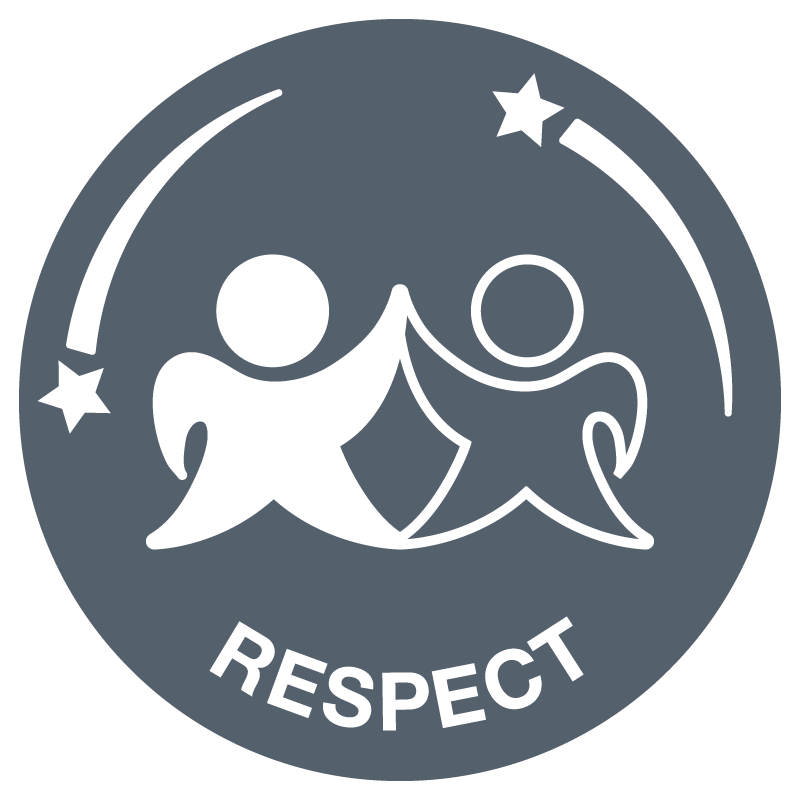 SUMMER TERM 2 (2024)SUMMER TERM 2 (2024)SUMMER TERM 2 (2024)SUMMER TERM 2 (2024)SUMMER TERM 2 (2024)SUMMER TERM 2 (2024)RESPECT RESPECT RESPECT RESPECT RESPECT RESPECT RESPECT DATEEVENTTIMEINTENTYEARSTYPEVENUEWED 5th JUNEATHLETICS10:00 – 15:00Physical Me5 & 6PATHWAYMIDDLESBROUGH SPORTS VILLAGETHURS 6th JUNEMFC WILF MANNION FOOTBALLN/APhysical Me5 & 6PATHWAYMFC, ESTONFRI 7th JUNEMFC WILF MANNION FOOTBALLN/APhysical Me5 & 6PATHWAYMFC, ESTONWED 12th JUNE DYNAMO CRICKET10:00 – 15:00Thinking Me5 & 6DEVELOPMENTREDCAR CRICKET CLUBTHURS 13th JUNEDYNAMO CRICKET10:00 – 15:00Thinking Me5 & 6DEVELOPMENTNORMANBY CRICKET CLUBWED 19th JUNETHURS 20th JUNESPIRIT OF THE GAMES (RESPECT EVENT):ROUNDERS TBCSocial Me6 & 7TRANSITION FESTIVAL SECONDARY SCHOOLSWED 26th JUNE TEES VALLEY ATHLETICSTBCPhysical Me5 & 6TV FINAL MIDDLESBROUGH SPORTS VILLAGETHURS 27th JUNE QUAD KIDS ATHLETICSAM: 09:30 – 12:00PM: 12:30 – 15:00Healthy Me3 & 4DEVELOPMENTMIDDLESBROUGH SPORTS VILLAGETUES 2nd JULYREDCAR & CLEVELAND OLYMPICS10:00 – 15:00Healthy MeKS2FESTIVALMIDDLESBROUGH SPORTS VILLAGEWED 3rd JULYTHURS 4th JULYSUPER STORY ADVENTURE TRAIL AM or PMAllocated Start TimeThinking MeKS1FESTIVAL LOCKE PARK, REDCAR